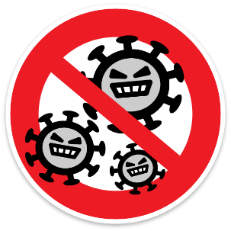 コロナ　　令和４年11月25日　　の　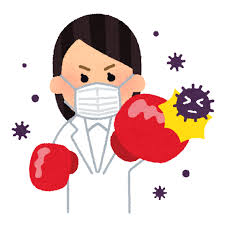 ・・・・・・・・・・・・・・・・・・・・・・・・・・・・・・・・・・・・・・・・・・・・・・・・・・・・・・・・・・・・・・・・・・・・・・・・・・・・・・・・・・・・・・・・・・・・・・・・・・・・・・・・・・・・・・・・・・・・・・・・・・・・・・・・・・・・・・・・・・・・・・・・・・・・・・・・・・・・・・・・・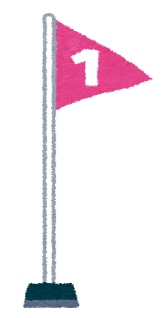 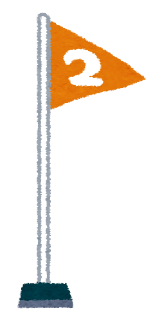 がいは、しないひとつめのポイントは、「がいは、しないこと」です。そのためには、にのをでしっかりチェックすること（）がです。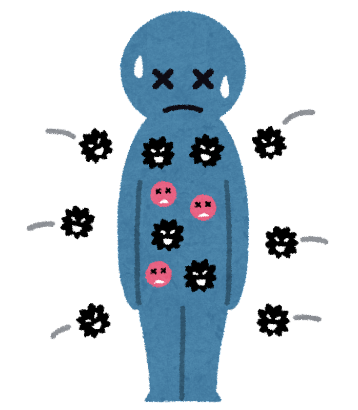 しでもになるがあるときは、してせず、まずはへしてください。※ コロナやインフルエンザのためにをんでも「」にはなりません。（しくはのにいてみよう）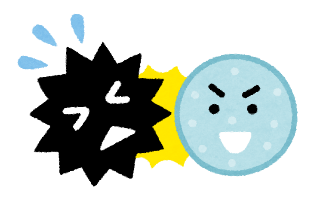 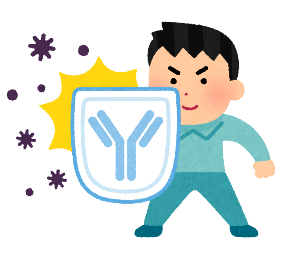 をするふたつめのポイントは、「をすること」です。これからにかって、どんどんくなっていきます。のためには（にをけている）がもといわれていますが、あまりにもいときは「はめて、はける」ようにしましょう。ただし、ずっとめったままにならないように、みなさんもしてください（がついたらけてね！）。みんながにごせるようしあって、のをりましょう。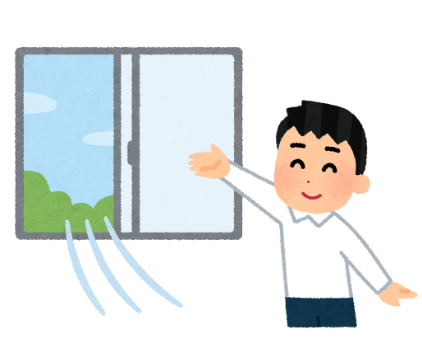 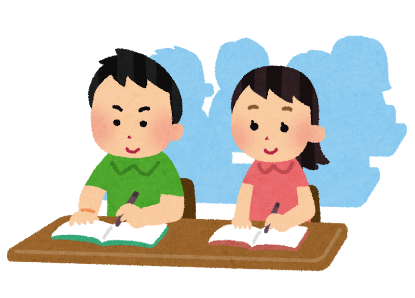 にいてからののながれ で、カードをける。 で、チェックをしてする。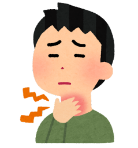 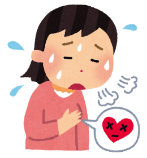 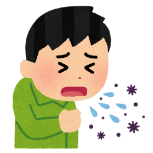 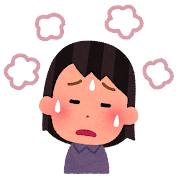 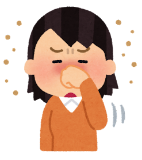 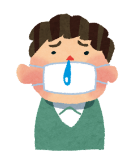  そのの、にけるのに、カードをする。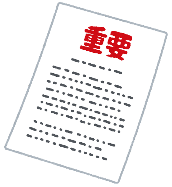 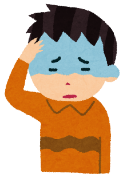 ※ でも、しんどくなったらせずににしましょう。